GUÍA DE TECNOLOGÍA ¿Qué necesito saber?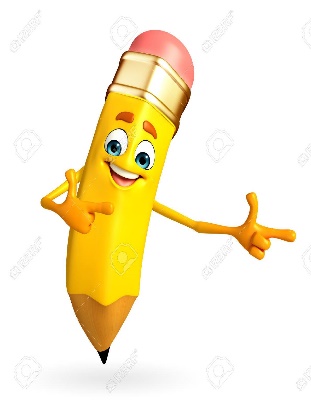 Entonces:Construir es: Este verbo hace mención a edificar, fabricar o desarrollar una obra de ingeniería o de arquitectura.Entendemos por construir producir una obraSABIAS QUE….Todas las construcciones primero se crean en la cabeza de un arquitecto que plasma en un dibujo el diseño que desea llevar a cabo a través de la construcción de lo que imagino.Entre ellos este todo tipo de construcciones, no solo de casas, edificios. Si no, que también objetos.Es así como todo lo que existe alrededor de nuestras vidas ha sido primero imaginado y creado por una apersona y luego llevado a cabo construyendo lo que imagino.En estas construcciones actúan muchos agentes, tales como:Arquitectos IngenierosConstructoresArtesanosMaestros, etc.Cuando empezamos a crear primero dibujamos lo que tenemos en nuestra mente. Te invito primero a que construyas un plano de tu habitación.Cuando uno representa en un plano no es necesario dibujar los objetos tal como los vemos. Los representamos con círculos, rectángulos, incluso letras.Observa el ejemplo Habitación 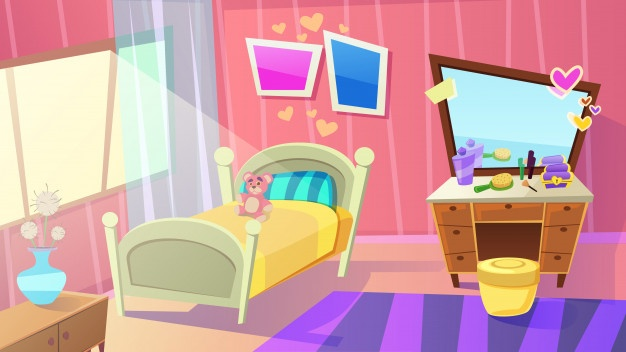 PLANO DE LA HABITACIÓN AHORA YTE TOCA A TIDIBUJA TU HABITACION EN EL CUADRO 1DIBUJA UN PLANO EN EL CUADRO 2	AUTOEVALUACIÓN ¿Qué fue lo más difícil de hacer?                                                                                         ¿Por qué?¿Qué fue lo que menos te costó hacer?________________________________________¿Por qué?________________________________________________Nombre:Curso: 5°A   Fecha: semana N° 7¿QUÉ APRENDEREMOS?¿QUÉ APRENDEREMOS?¿QUÉ APRENDEREMOS?Objetivo (s): Comunicar el diseño, la planificación u otros procesos de creación de productos. OA 1Objetivo (s): Comunicar el diseño, la planificación u otros procesos de creación de productos. OA 1Objetivo (s): Comunicar el diseño, la planificación u otros procesos de creación de productos. OA 1Contenidos: PLANOSContenidos: PLANOSContenidos: PLANOSObjetivo de la semana: construir un plano de tu habitación.Objetivo de la semana: construir un plano de tu habitación.Objetivo de la semana: construir un plano de tu habitación.Habilidad: ConstruirHabilidad: ConstruirHabilidad: ConstruirPlano representación gráfica a escala de un lugar específico.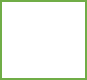 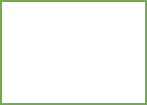 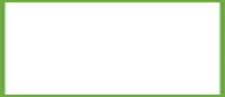 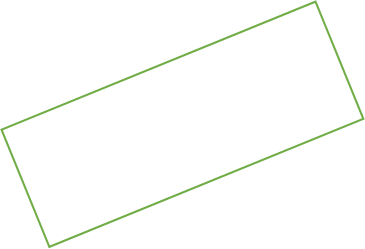 